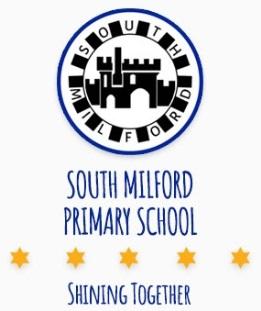 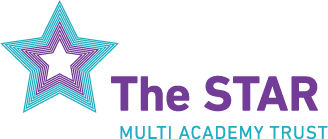 Number on Roll: 197Age Range: 5-11          Headteacher: Mrs M LawrenceAre you ready for a senior leadership post in a school with an excellent local reputation?Are you passionate about children’s learning and helping them to shine?Do you aspire to further leadership posts in Primary education?We are looking to appoint an outstanding classroom practitioner with significant experience of teaching throughout the primary phase, and in particular Early Years and Key Stage 1. The successful applicant will join our teaching team as a classroom teacher as well as our Senior Leadership Team with initial responsibilities to include EYFS/KS1 Team Leader plus reading and assessment leader from September 2021. We will provide support and CPD with a full day per week of dedicated leadership time, in addition to PPA.This is an ideal opportunity for those with ambition to progress towards a Deputy Headteacher role, or develop their experience ready for headship. This role will give you a unique opportunity to inspire the learning and development of children within a busy and successful primary school. We are keen to receive applications from candidates who:Have a passion for creating a rich and exciting learning environment and a curriculum that is relevant, exciting and fun;Are committed to ensuring all pupils make sustained and accelerated progress to reach their true potential;Have high expectations for attainment and achievement;Has ambitious aspirations for all our children and the ability to motivate and inspire every child to reach their full potential;Have knowledge, skill and experience in evaluating the effectiveness of classroom provision;Have a proven track-history within school improvement, at  classroom and leadership level; including the coaching and development of teachers and support staff;Demonstrate high skills in written and oral communication – with pupils, staff, parents and external agencies; andShow a willingness to work beyond the school site, within our local community and with a wide-range of partners.In return, we can offer you the opportunity to work in an environment with a wonderful ethos, with pupils who display impeccable behaviour and are highly motivated in wanting to be ‘the best they can be’. You will have the opportunity to become an integral part of a committed team where your own professional development will be given a high priority.   You will be instrumental in shaping our School Improvement Plan as we aspire to be an ‘outstanding school’ within the next three years. If you are excited about this opportunity and think you have what it takes to ‘shine’ and be an integral part of our team, please contact Mrs Melanie Lawrence; Headteacher via email (headteacher@sm.starmat.uk) if you have any questions or queries or would like to discuss this opportunity further. Visits to the school are encouraged by appointment and within Covid safe guidelines.Further information about this role and SMPS can be found on the school’s website: www.southmilford.co.uk. All completed applications should be sent to the Headteacher at: headteacher@sm.starmat.ukClosing date for completed applications must arrive by: Noon on Friday 16th April and interviews will be held  w/c 10th May 2021Assistant Headteacher Salary – L2-6 Permanent From 1 September 2021